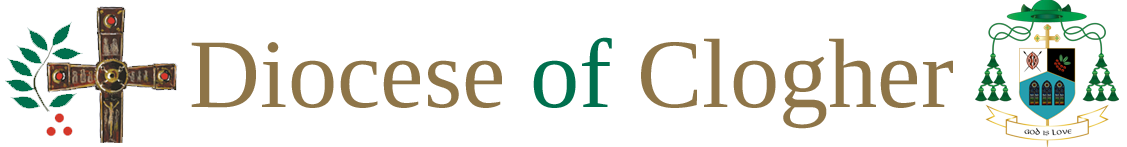 Complaints Form for Safeguarding Concerns that are Not Allegations of Abuse All complaints arising during a Church-related activity (with the exception of complaints about child abuse) should attempt to be resolved by discussion between the parties involved. If this is not possible, this form should be completed and sent to the Church authority. Name: ______________________________________________________________________ Address:____________________________________________________________________ ____________________________________________________________________________ ____________________________________________________________________________ Email: ______________________________________________________________________Telephone number: ___________________________________________________________ Details of complaint (continue on separate sheet if necessary): Signature:                                                                                                       Date:For office Use Only:Date form received:Actions to be taken and by whom :